Объекты основных средств будут реализованы одним лотом. Стоимость вышеуказанных объектов по состоянию на 11.05.2022 г. составляет 5 779 000 руб.Фото объектаНаименованиеАдрес местонахожденияS объекта по вн. обмеру, м2ХарактеристикаСтоимость по состоянию на 11.05.2022, руб.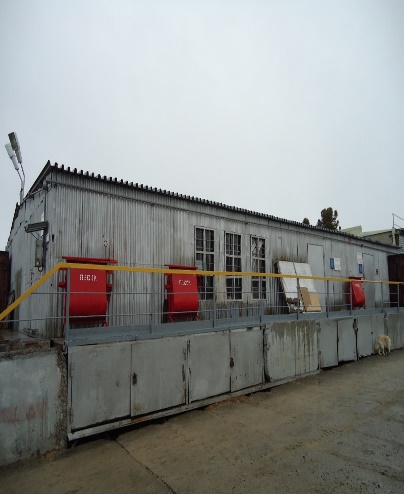 Склад РММЯНАО,629730, Надымский район,пос. Ст. Надым, промбаза ОГМ и РСУ491,3Здание нежилое, одноэтажное, металлическое, размером 24, 20 х 12, 20 х 3,5 м, объемом 1693,00м3, площадь по наружному обмеру 528 ,50м2, по внутреннему обмеру – 491,3м2. Фундаменты - сваи металлические, стены, перекрытия, крыша - из волнистой стали, перегородка - сетка металлическая из волнистой стали, полы - ж/б плиты.  Объект оснащен системой пожаро-охранной сигнализации, имеется вентиляция, электроосвещение.1 038 000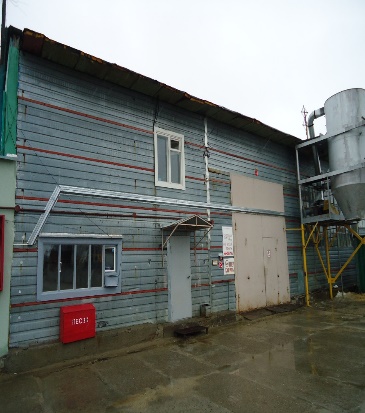 Здание РММЯНАО, Надымский район, пос. Ст. Надым, промбаза ОГМ и РСУ939,6Здание 2-этажное, нежилое, размером 64,62 х 12,20 х 6,70м, площадью по наружному обмеру 1071,50 м2, по внутреннему обмеру – 939,60 м2. Конструктивные элементы: фундамент – сборные ж/б сваи, стены - АПС на металлических конструкциях, перегородки, перекрытия – ж/б плиты, крыша - мягкая кровля, полы – ж/б плиты, покрытые линолеумом. Инженерные коммуникации: отопление, водопровод, канализация, вентиляция, электроосвещение - имеется, пожаро-охранная сигнализация – имеется.1 324 000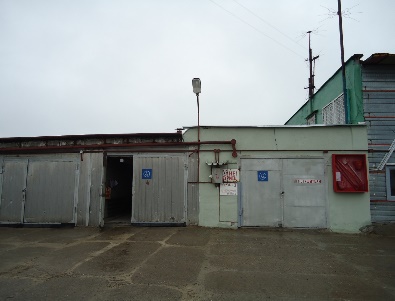 Здание складовЯНАО, Надымский район, пос. Ст. Надым, промбаза ОГМУ и РСУ259,30Здание одноэтажное нежилое, размером 22,74 х 12,45 х 3,55 м, объем по внешнему обмеру 1005,00 м3, площадь по наружному обмеру 283,10 м2, по внутреннему – 259,30 м2. Фундамент –  металлические сваи, стены, перекрытия, перегородки – ж/б плиты, крыша – мягкая кровля, ворота – металлические, полы – цементные. Здание оснащено системой пожаро-охранной сигнализации, присоединено к сетям тепло-, электроснабжения.972 000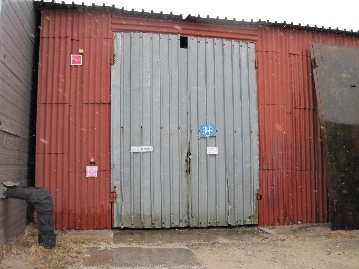 Склад холодныйЯНАО, Надымский район, пос. Старый Надым, Надымская база ПТОиК146,40Здание одноэтажное, нежилое, размер по наружным обмерам (м) – 12,20 х 12,20 х 5,30. Площадь застройки – 148,80 м2, по внутреннему обмеру 146,40 м2, объем 789,00 м3. Фундамент – сваи из стальных труб, ростверк металлический, стены - проф. лист на металлическом каркасе, крыша – проф. лист, полы – железобетонные плиты. Отсутствует тепло-, водоснабжение, вентиляция, канализация. Пожарная сигнализация, электроснабжение – имеется.247 000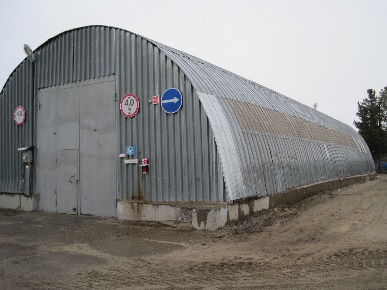 Склад-ангарЯНАО, Надымский район, пос. Старый Надым, Надымская база ПТОиК329,60Здание одноэтажное, нежилое, размер по наружным обмерам (м) – 30,33 х 11,14 х 2,60. Площадь застройки – 337,90 м2, по внутреннему обмеру – 329,60 м2, объем 878,00 м3. Фундамент ж/б блоки, стены – металлические утепленные панели на металлическом каркасе, крыша – металлическая, полы – ж/б плиты. Отсутствует водоснабжение, канализация, вентиляция. Охранно-пожарная сигнализация, электроснабжение, теплоснабжение - имеется.502 000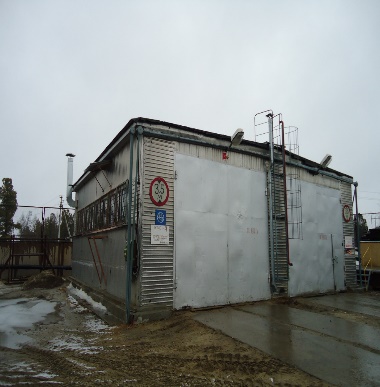 Блок-бокс № 4ЯНАО, Надымский район, пос. Старый Надым, УТОиТР141,00Здание одноэтажное нежилое, назначение - столярка, размером 12,38 х 12,20 х 4,80 м. Площадь застройки – 151,00 м2, площадь по внутреннему обмеру – 141,00 м2, объем – 725,00 м3.  Фундамент – сваи из стальных труб, ростверк металлический, стены – АПС на металлическом каркасе, крыша – металлическая, полы – бетонные. Отсутствует водоснабжение, канализация. Охранно-пожарная сигнализация, вентиляция, электроосвещение, теплоснабжение – имеется.335 000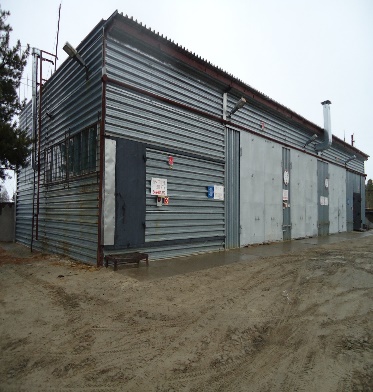 Ремонтно-механическая мастерская УТОиТРЯНАО, Надымский район, пос. Старый Надым, УТОиТР357,10Здание одноэтажное нежилое, размер по наружным обмерам (м) – 30 х 12,55 х 5,10. Площадь застройки – 376,50 м2, объём 1920,00 м3, площадь по внутреннему обмеру, всего – 357,10 м2, в т. ч. основная – 313,70 м2, вспомогательная - 43,40 м2. Фундамент – сваи из стальных труб, ростверк металлический, стены – панели АПС, крыша – утепленные панели типа "Сэндвич", полы – бетонные, ворота - металлические. Тепло-, водоснабжение, канализация, охранно-пожарная сигнализация, электроснабжение, вентиляция – имеется.762 000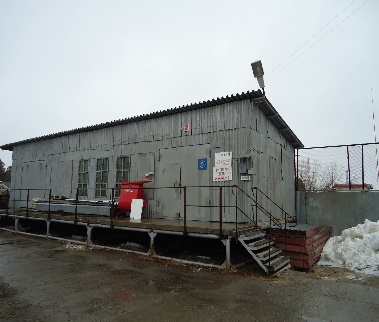 Склад №4ЯНАО, Надымский район, пос. Старый Надым, УТОиТР104,60Здание одноэтажное, нежилое, размер по наружным обмерам (м) – 17,74 х 6,11 х 2,6. Площадь застройки - 146,10 м2, площадь по внутреннему обмеру –                        104,60 м2, объем – 282,00 м3. Конструктивные элементы: фундамент – сваи из стальных труб, ростверк металлический, стены, перекрытия – профилированный лист на металлическом каркасе, крыша – профилированный лист, полы – железобетонные плиты. Пожарная сигнализация, электроснабжение имеется. Тепло-, водоснабжение, канализация, вентиляция – отсутствует.248 000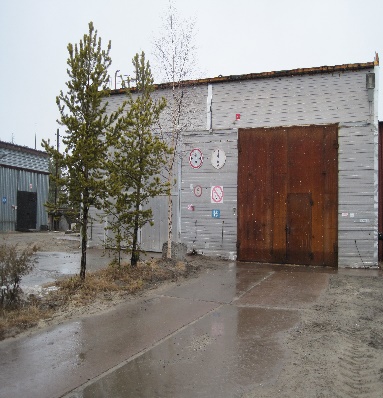 Блок-бокс №3ЯНАО, Надымский район, пос. Старый Надым, Надымская база ПТОиК205,90Здание одноэтажное нежилое, размер по наружным обмерам (м) – 14,33 х 14,62 х 6,65. Площадь застройки – 209,50 м2, объем 1393,00 м3, площадь по внутреннему обмеру 205,90 м2. Фундамент – сваи из стальных труб, ростверк металлический, стены – АПС на металлическом каркасе, крыша – металлическая, полы – железобетонные. Отсутствует водоснабжение, канализация, вентиляция. Охранно-пожарная сигнализация, электроснабжение, теплоснабжение – имеется.351 000ИТОГО:ИТОГО:ИТОГО:2974,85 779 000